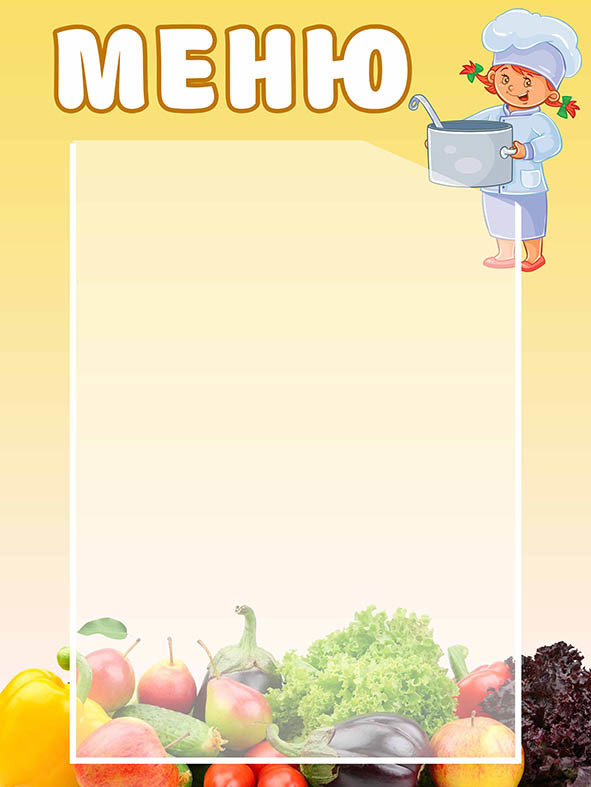 «УТВЕРЖДАЮ»                        __.__.2021гДИРЕКТОР МБОУ СОШ                            5 деньСтарший повар ______________Прием пищи, наименование блюдаМасса порцииМасса порцииМасса порцииПрием пищи, наименование блюда 1кл-4кл5кл-11клОвз,ммс5-11кл.(род пл.)ЗавтракЗавтракЗавтракЗавтракКартофельное пюре150200200Котлеты из говядины707070Соус томатный303030Чай с сахаром200200200Масло сливочное1010-Хлеб пшеничный303050Йогурт с 5,1-7,5% жирн100100-ОбедОбедОбедОбедСалат из моркови60100Суп картофельный с клецками250250Рыба ,запеченная с картофелем150180Компот из смеси сухофруктов200200Хлеб пшеничный2020Хлеб ржаной3030Йогурт с5,1-7,5 % жир100-